KINDERGARTEN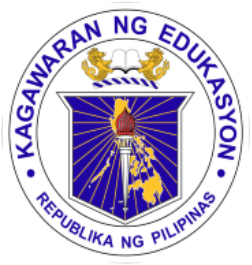 DAILY LESSON LOGSCHOOL:TEACHING DATES: KINDERGARTENDAILY LESSON LOGTEACHER:WEEK NO. 28KINDERGARTENDAILY LESSON LOGCONTENT FOCUS: Maraming iba’t- ibang uri ng hayop.QUARTER: THIRDBLOCKS OF TIMEIndicate the following:Learning Area (LA)Content Standards (CS)Performance Standards (PS)Learning Competency Code (LCC)MONDAYTUESDAYWEDNESDAYTHURSDAYFRIDAYARRIVAL TIMELA: LL(Language, Literacy and Communication)Daily Routine:National AnthemOpening PrayerExerciseKamustahanAttendance BalitaanDaily Routine:National AnthemOpening PrayerExerciseKamustahanAttendance BalitaanDaily Routine:National AnthemOpening PrayerExerciseKamustahanAttendance BalitaanDaily Routine:National AnthemOpening PrayerExerciseKamustahanAttendance BalitaanDaily Routine:National AnthemOpening PrayerExerciseKamustahanAttendance BalitaanARRIVAL TIMECS:  The child demonstrates an understanding of:increasing his/her conversation skillspaggalangDaily Routine:National AnthemOpening PrayerExerciseKamustahanAttendance BalitaanDaily Routine:National AnthemOpening PrayerExerciseKamustahanAttendance BalitaanDaily Routine:National AnthemOpening PrayerExerciseKamustahanAttendance BalitaanDaily Routine:National AnthemOpening PrayerExerciseKamustahanAttendance BalitaanDaily Routine:National AnthemOpening PrayerExerciseKamustahanAttendance BalitaanARRIVAL TIMEPS: The child shall be able to:confidently speaks and expresses his/her feelings and ideas in words that makes senseDaily Routine:National AnthemOpening PrayerExerciseKamustahanAttendance BalitaanDaily Routine:National AnthemOpening PrayerExerciseKamustahanAttendance BalitaanDaily Routine:National AnthemOpening PrayerExerciseKamustahanAttendance BalitaanDaily Routine:National AnthemOpening PrayerExerciseKamustahanAttendance BalitaanDaily Routine:National AnthemOpening PrayerExerciseKamustahanAttendance BalitaanARRIVAL TIMELCC: LLKVPD-Ia-13KAKPS-00-14KAKPS-OO-15Daily Routine:National AnthemOpening PrayerExerciseKamustahanAttendance BalitaanDaily Routine:National AnthemOpening PrayerExerciseKamustahanAttendance BalitaanDaily Routine:National AnthemOpening PrayerExerciseKamustahanAttendance BalitaanDaily Routine:National AnthemOpening PrayerExerciseKamustahanAttendance BalitaanDaily Routine:National AnthemOpening PrayerExerciseKamustahanAttendance BalitaanMEETING TIME 1LA:  PNE (Understanding the physical and natural environment)A (Life Science Animals)LL(Language, Literacy and Communication)M (Mathematics)-Number and Number Sense (NNS)MEETING TIME 1: Mensahe: Gumagalaw ang mga hayop sa ibat ibang paraanPaalala: Gumuhit ng web sa isang Manila paper. Isulat ang mga sagot ng mga bata habang tinatalakay ang iba't ibang paraan ng pagggalaw ng mga hayop.  Ang web strands ay nakasalalay sa mga iba't ibang  mga pag-uusap tungkol sa mga paggalaw ng hayop.Questions: Paano gumagalaw ang mga hayop? Magbigay ng mga hayop na kayang _________? (tumingin sa web )Ipakilala ang tulang: Animal Movement (para sa martes)PNEKA-IIIi-4Meeting Time 1Mensahe:Gumagalaw ang mga hayop sa ibat ibang paraanPaalala: Gumuhit ng web sa isang Manila paper. Isulat ang mga sagot ng mga bata habang tinatalakay ang iba't ibang paraan ng pagggalaw ng mga hayop.  Ang web strands ay nakasalalay sa mga iba't ibang  mga pag-uusap tungkol sa mga paggalaw ng hayop.Questions: Paano gumagalaw ang mga hayop? Magbigay ng mga hayop na kayang _________? (tumingin sa web )Ipakilala ang tulang: Animal Movement (para sa martes)PNEKA-IIIi-4Mensahe: Kayang gumawa ng ibat ibang tunog ng mga hayop.Tanong: Bakit gumagawa ng tunog ang mga hayop?  PNEKA-IIIi-4Mensahe:Mahalaga ang mga hayop. Tinutulungan tayo ng mga hayop sa maraming paraan Tanong: Paano tayo tinutulungan ng mga hayop ?PNEKA-IIIi-7Meeting Time 1Mahalaga ang mga hayop. Tinutulungan tayo ng mga hayop sa maraming paraan Tanong: Paano tayo tinutulungan ng mga hayop ?PNEKA-IIIi-7MEETING TIME 1CS: Ang bata ay nagkakaroon ng pag-unawa sa:characteristics and needs of animals and how they growkonsepto ng komunidad bilang kasapi nitothe sense and quantity and numeral relationsMEETING TIME 1: Mensahe: Gumagalaw ang mga hayop sa ibat ibang paraanPaalala: Gumuhit ng web sa isang Manila paper. Isulat ang mga sagot ng mga bata habang tinatalakay ang iba't ibang paraan ng pagggalaw ng mga hayop.  Ang web strands ay nakasalalay sa mga iba't ibang  mga pag-uusap tungkol sa mga paggalaw ng hayop.Questions: Paano gumagalaw ang mga hayop? Magbigay ng mga hayop na kayang _________? (tumingin sa web )Ipakilala ang tulang: Animal Movement (para sa martes)PNEKA-IIIi-4Meeting Time 1Mensahe:Gumagalaw ang mga hayop sa ibat ibang paraanPaalala: Gumuhit ng web sa isang Manila paper. Isulat ang mga sagot ng mga bata habang tinatalakay ang iba't ibang paraan ng pagggalaw ng mga hayop.  Ang web strands ay nakasalalay sa mga iba't ibang  mga pag-uusap tungkol sa mga paggalaw ng hayop.Questions: Paano gumagalaw ang mga hayop? Magbigay ng mga hayop na kayang _________? (tumingin sa web )Ipakilala ang tulang: Animal Movement (para sa martes)PNEKA-IIIi-4Mensahe: Kayang gumawa ng ibat ibang tunog ng mga hayop.Tanong: Bakit gumagawa ng tunog ang mga hayop?  PNEKA-IIIi-4Mensahe:Mahalaga ang mga hayop. Tinutulungan tayo ng mga hayop sa maraming paraan Tanong: Paano tayo tinutulungan ng mga hayop ?PNEKA-IIIi-7Meeting Time 1Mahalaga ang mga hayop. Tinutulungan tayo ng mga hayop sa maraming paraan Tanong: Paano tayo tinutulungan ng mga hayop ?PNEKA-IIIi-7MEETING TIME 1PS: Ang bata ay nagpapamalas ng:communicate the usefulness of animals and practice ways to care for thempagmamalakiat kasiyahang makapagkuwento ng sariling karanasan bilang kabahagi ng komunidadperform rote counting, recognize and identify numeralsMEETING TIME 1: Mensahe: Gumagalaw ang mga hayop sa ibat ibang paraanPaalala: Gumuhit ng web sa isang Manila paper. Isulat ang mga sagot ng mga bata habang tinatalakay ang iba't ibang paraan ng pagggalaw ng mga hayop.  Ang web strands ay nakasalalay sa mga iba't ibang  mga pag-uusap tungkol sa mga paggalaw ng hayop.Questions: Paano gumagalaw ang mga hayop? Magbigay ng mga hayop na kayang _________? (tumingin sa web )Ipakilala ang tulang: Animal Movement (para sa martes)PNEKA-IIIi-4Meeting Time 1Mensahe:Gumagalaw ang mga hayop sa ibat ibang paraanPaalala: Gumuhit ng web sa isang Manila paper. Isulat ang mga sagot ng mga bata habang tinatalakay ang iba't ibang paraan ng pagggalaw ng mga hayop.  Ang web strands ay nakasalalay sa mga iba't ibang  mga pag-uusap tungkol sa mga paggalaw ng hayop.Questions: Paano gumagalaw ang mga hayop? Magbigay ng mga hayop na kayang _________? (tumingin sa web )Ipakilala ang tulang: Animal Movement (para sa martes)PNEKA-IIIi-4Mensahe: Kayang gumawa ng ibat ibang tunog ng mga hayop.Tanong: Bakit gumagawa ng tunog ang mga hayop?  PNEKA-IIIi-4Mensahe:Mahalaga ang mga hayop. Tinutulungan tayo ng mga hayop sa maraming paraan Tanong: Paano tayo tinutulungan ng mga hayop ?PNEKA-IIIi-7Meeting Time 1Mahalaga ang mga hayop. Tinutulungan tayo ng mga hayop sa maraming paraan Tanong: Paano tayo tinutulungan ng mga hayop ?PNEKA-IIIi-7MEETING TIME 1LCC:  PNEKA-Ie-1PNEKA-IIIh-2PNEKA-IIIi-4LLKOL-00-10MKC-00-8MEETING TIME 1: Mensahe: Gumagalaw ang mga hayop sa ibat ibang paraanPaalala: Gumuhit ng web sa isang Manila paper. Isulat ang mga sagot ng mga bata habang tinatalakay ang iba't ibang paraan ng pagggalaw ng mga hayop.  Ang web strands ay nakasalalay sa mga iba't ibang  mga pag-uusap tungkol sa mga paggalaw ng hayop.Questions: Paano gumagalaw ang mga hayop? Magbigay ng mga hayop na kayang _________? (tumingin sa web )Ipakilala ang tulang: Animal Movement (para sa martes)PNEKA-IIIi-4Meeting Time 1Mensahe:Gumagalaw ang mga hayop sa ibat ibang paraanPaalala: Gumuhit ng web sa isang Manila paper. Isulat ang mga sagot ng mga bata habang tinatalakay ang iba't ibang paraan ng pagggalaw ng mga hayop.  Ang web strands ay nakasalalay sa mga iba't ibang  mga pag-uusap tungkol sa mga paggalaw ng hayop.Questions: Paano gumagalaw ang mga hayop? Magbigay ng mga hayop na kayang _________? (tumingin sa web )Ipakilala ang tulang: Animal Movement (para sa martes)PNEKA-IIIi-4Mensahe: Kayang gumawa ng ibat ibang tunog ng mga hayop.Tanong: Bakit gumagawa ng tunog ang mga hayop?  PNEKA-IIIi-4Mensahe:Mahalaga ang mga hayop. Tinutulungan tayo ng mga hayop sa maraming paraan Tanong: Paano tayo tinutulungan ng mga hayop ?PNEKA-IIIi-7Meeting Time 1Mahalaga ang mga hayop. Tinutulungan tayo ng mga hayop sa maraming paraan Tanong: Paano tayo tinutulungan ng mga hayop ?PNEKA-IIIi-7WORK PERIOD 1LA: SE (Pagpapaunlad sa Kakayahang Sosyo-Emosyunal)LL (Language, Literacy and Communication) Pamamatnubay ng Guro:(Teacher-Supervised): Animal Movement Web  PNEKA-IIIi-4Malayang Paggawa:(Mungkahing Gawain)Animal Shape DesignsMKSC-00-1Animal PuppetsPNEKPP-00-6Animal Alphabet Book (cont…)LLKAK-Ih-3Letter MosaicSKMP-00-7Make Me an AnimalKPKFM-00-1.5Pamamatnubay ng Guro:(Teacher-Supervised):   Target na titik:  QqLetter PosterLLKH-00-3Malayang Paggawa:(Mungkahing Gawain)Animal Shape DesignsMKSC-00-1Animal PuppetsPNEKPP-00-6Animal Alphabet Book (cont…)LLKAK-Ih-3Letter MosaicSKMP-00-7Make Me an AnimalKPKFM-00-1.5Pamamatnubay ng Guro:(Teacher-Supervised): Isulat natin :  Qq  LLKH-00-3Malayang Paggawa:(Mungkahing Gawain)Animal Shape DesignsMKSC-00-1Animal PuppetsPNEKPP-00-6Animal Alphabet Book (cont…)LLKAK-Ih-3Letter MosaicSKMP-00-7Make Me an AnimalKPKFM-00-1.5Pamamatnubay ng Guro:(Teacher-Supervised)::  Poster: Tinutulungan tayo ng mga hayop sa maraming paraanPNEKA-IIIg-7Malayang Paggawa:(Mungkahing Gawain)Animal Shape DesignsMKSC-00-1Animal PuppetsPNEKPP-00-6Animal Alphabet Book (cont…)LLKAK-Ih-3Letter MosaicSKMP-00-7Make Me an AnimalKPKFM-00-1.5Pamamatnubay ng Guro:(Teacher-Supervised)::  Malaking Libro: Tungkol sa mga hayopPNEKA-IIIg-7Malayang Paggawa:(Mungkahing Gawain)Animal Shape DesignsMKSC-00-1Animal PuppetsPNEKPP-00-6Animal Alphabet Book (cont…)LLKAK-Ih-3Letter MosaicSKMP-00-7Make Me an AnimalKPKFM-00-1.5WORK PERIOD 1CS: Ang bata ay nagkakaroon ng pag-unawa sa:sariling ugali at damdaminsimilarities and differences in what he/she can seePamamatnubay ng Guro:(Teacher-Supervised): Animal Movement Web  PNEKA-IIIi-4Malayang Paggawa:(Mungkahing Gawain)Animal Shape DesignsMKSC-00-1Animal PuppetsPNEKPP-00-6Animal Alphabet Book (cont…)LLKAK-Ih-3Letter MosaicSKMP-00-7Make Me an AnimalKPKFM-00-1.5Pamamatnubay ng Guro:(Teacher-Supervised):   Target na titik:  QqLetter PosterLLKH-00-3Malayang Paggawa:(Mungkahing Gawain)Animal Shape DesignsMKSC-00-1Animal PuppetsPNEKPP-00-6Animal Alphabet Book (cont…)LLKAK-Ih-3Letter MosaicSKMP-00-7Make Me an AnimalKPKFM-00-1.5Pamamatnubay ng Guro:(Teacher-Supervised): Isulat natin :  Qq  LLKH-00-3Malayang Paggawa:(Mungkahing Gawain)Animal Shape DesignsMKSC-00-1Animal PuppetsPNEKPP-00-6Animal Alphabet Book (cont…)LLKAK-Ih-3Letter MosaicSKMP-00-7Make Me an AnimalKPKFM-00-1.5Pamamatnubay ng Guro:(Teacher-Supervised)::  Poster: Tinutulungan tayo ng mga hayop sa maraming paraanPNEKA-IIIg-7Malayang Paggawa:(Mungkahing Gawain)Animal Shape DesignsMKSC-00-1Animal PuppetsPNEKPP-00-6Animal Alphabet Book (cont…)LLKAK-Ih-3Letter MosaicSKMP-00-7Make Me an AnimalKPKFM-00-1.5Pamamatnubay ng Guro:(Teacher-Supervised)::  Malaking Libro: Tungkol sa mga hayopPNEKA-IIIg-7Malayang Paggawa:(Mungkahing Gawain)Animal Shape DesignsMKSC-00-1Animal PuppetsPNEKPP-00-6Animal Alphabet Book (cont…)LLKAK-Ih-3Letter MosaicSKMP-00-7Make Me an AnimalKPKFM-00-1.5WORK PERIOD 1PS: Ang bata ay nagpapamalas ng:kakayang kontrolin ang sariling damdamin at pag-uugali, gumawa ng desisyon at magtagumpay sa kanyang mga gawaincritically observes and makes sense of things around him/herPamamatnubay ng Guro:(Teacher-Supervised): Animal Movement Web  PNEKA-IIIi-4Malayang Paggawa:(Mungkahing Gawain)Animal Shape DesignsMKSC-00-1Animal PuppetsPNEKPP-00-6Animal Alphabet Book (cont…)LLKAK-Ih-3Letter MosaicSKMP-00-7Make Me an AnimalKPKFM-00-1.5Pamamatnubay ng Guro:(Teacher-Supervised):   Target na titik:  QqLetter PosterLLKH-00-3Malayang Paggawa:(Mungkahing Gawain)Animal Shape DesignsMKSC-00-1Animal PuppetsPNEKPP-00-6Animal Alphabet Book (cont…)LLKAK-Ih-3Letter MosaicSKMP-00-7Make Me an AnimalKPKFM-00-1.5Pamamatnubay ng Guro:(Teacher-Supervised): Isulat natin :  Qq  LLKH-00-3Malayang Paggawa:(Mungkahing Gawain)Animal Shape DesignsMKSC-00-1Animal PuppetsPNEKPP-00-6Animal Alphabet Book (cont…)LLKAK-Ih-3Letter MosaicSKMP-00-7Make Me an AnimalKPKFM-00-1.5Pamamatnubay ng Guro:(Teacher-Supervised)::  Poster: Tinutulungan tayo ng mga hayop sa maraming paraanPNEKA-IIIg-7Malayang Paggawa:(Mungkahing Gawain)Animal Shape DesignsMKSC-00-1Animal PuppetsPNEKPP-00-6Animal Alphabet Book (cont…)LLKAK-Ih-3Letter MosaicSKMP-00-7Make Me an AnimalKPKFM-00-1.5Pamamatnubay ng Guro:(Teacher-Supervised)::  Malaking Libro: Tungkol sa mga hayopPNEKA-IIIg-7Malayang Paggawa:(Mungkahing Gawain)Animal Shape DesignsMKSC-00-1Animal PuppetsPNEKPP-00-6Animal Alphabet Book (cont…)LLKAK-Ih-3Letter MosaicSKMP-00-7Make Me an AnimalKPKFM-00-1.5WORK PERIOD 1LCC: SEKPSE 00-1     SEKPSE – Ia – 1.1     SEKPSE – Ia – 1.2      SEKPSE – Ia – 1.3      LLKV-00-2Pamamatnubay ng Guro:(Teacher-Supervised): Animal Movement Web  PNEKA-IIIi-4Malayang Paggawa:(Mungkahing Gawain)Animal Shape DesignsMKSC-00-1Animal PuppetsPNEKPP-00-6Animal Alphabet Book (cont…)LLKAK-Ih-3Letter MosaicSKMP-00-7Make Me an AnimalKPKFM-00-1.5Pamamatnubay ng Guro:(Teacher-Supervised):   Target na titik:  QqLetter PosterLLKH-00-3Malayang Paggawa:(Mungkahing Gawain)Animal Shape DesignsMKSC-00-1Animal PuppetsPNEKPP-00-6Animal Alphabet Book (cont…)LLKAK-Ih-3Letter MosaicSKMP-00-7Make Me an AnimalKPKFM-00-1.5Pamamatnubay ng Guro:(Teacher-Supervised): Isulat natin :  Qq  LLKH-00-3Malayang Paggawa:(Mungkahing Gawain)Animal Shape DesignsMKSC-00-1Animal PuppetsPNEKPP-00-6Animal Alphabet Book (cont…)LLKAK-Ih-3Letter MosaicSKMP-00-7Make Me an AnimalKPKFM-00-1.5Pamamatnubay ng Guro:(Teacher-Supervised)::  Poster: Tinutulungan tayo ng mga hayop sa maraming paraanPNEKA-IIIg-7Malayang Paggawa:(Mungkahing Gawain)Animal Shape DesignsMKSC-00-1Animal PuppetsPNEKPP-00-6Animal Alphabet Book (cont…)LLKAK-Ih-3Letter MosaicSKMP-00-7Make Me an AnimalKPKFM-00-1.5Pamamatnubay ng Guro:(Teacher-Supervised)::  Malaking Libro: Tungkol sa mga hayopPNEKA-IIIg-7Malayang Paggawa:(Mungkahing Gawain)Animal Shape DesignsMKSC-00-1Animal PuppetsPNEKPP-00-6Animal Alphabet Book (cont…)LLKAK-Ih-3Letter MosaicSKMP-00-7Make Me an AnimalKPKFM-00-1.5MEETING TIME 2LA: SE (Pagpapaunlad sa Kakayahang Sosyo-Emosyunal)Lahat gawin ito (galaw ng mga hayop)Awit: Tong, Tong, Tong…Iba ibahin ang unang letraHalimbawa. bong bong bong bong     babibong bibong”LLKLC-00-9Ipakita ang natapos na web kasama ang mga naiguhit na larawan.Tanong: Ano ang mangyayari kung bunutin ang mga pakpak ng insekto? Ano ang mangyayari kung aalisin ang mga binti ng mga tipaklong?Tula: Jump or JiggleKPKGM-Ia-1Tula: Five Little KittensAwit: Tong, Tong, Tong…Ibahin ang kanta sa pagbabago ng gitnang tunogLLKLC-00-9Awit:  “ I’m a Little Fish “ LLKLC-00-9Tula: Ako’y May AlagaPagbibilang ng mga tao (9)LLKLC-00-9MEETING TIME 2CS: Ang bata ay nagkakaroon ng pag-unawa sa:sariling ugali at damdaminLahat gawin ito (galaw ng mga hayop)Awit: Tong, Tong, Tong…Iba ibahin ang unang letraHalimbawa. bong bong bong bong     babibong bibong”LLKLC-00-9Ipakita ang natapos na web kasama ang mga naiguhit na larawan.Tanong: Ano ang mangyayari kung bunutin ang mga pakpak ng insekto? Ano ang mangyayari kung aalisin ang mga binti ng mga tipaklong?Tula: Jump or JiggleKPKGM-Ia-1Tula: Five Little KittensAwit: Tong, Tong, Tong…Ibahin ang kanta sa pagbabago ng gitnang tunogLLKLC-00-9Awit:  “ I’m a Little Fish “ LLKLC-00-9Tula: Ako’y May AlagaPagbibilang ng mga tao (9)LLKLC-00-9MEETING TIME 2PS: Ang bata ay nagpapamalas ng:kakayang kontrolin ang sariling damdamin at pag-uugali, gumawa ng desisyon at magtagumpay sa kanyang mga gawainLahat gawin ito (galaw ng mga hayop)Awit: Tong, Tong, Tong…Iba ibahin ang unang letraHalimbawa. bong bong bong bong     babibong bibong”LLKLC-00-9Ipakita ang natapos na web kasama ang mga naiguhit na larawan.Tanong: Ano ang mangyayari kung bunutin ang mga pakpak ng insekto? Ano ang mangyayari kung aalisin ang mga binti ng mga tipaklong?Tula: Jump or JiggleKPKGM-Ia-1Tula: Five Little KittensAwit: Tong, Tong, Tong…Ibahin ang kanta sa pagbabago ng gitnang tunogLLKLC-00-9Awit:  “ I’m a Little Fish “ LLKLC-00-9Tula: Ako’y May AlagaPagbibilang ng mga tao (9)LLKLC-00-9MEETING TIME 2LCC: SEKPSE 00-1     SEKPSE – Ia – 1.1     SEKPSE – Ia – 1.2      SEKPSE – Ia – 1.3 Lahat gawin ito (galaw ng mga hayop)Awit: Tong, Tong, Tong…Iba ibahin ang unang letraHalimbawa. bong bong bong bong     babibong bibong”LLKLC-00-9Ipakita ang natapos na web kasama ang mga naiguhit na larawan.Tanong: Ano ang mangyayari kung bunutin ang mga pakpak ng insekto? Ano ang mangyayari kung aalisin ang mga binti ng mga tipaklong?Tula: Jump or JiggleKPKGM-Ia-1Tula: Five Little KittensAwit: Tong, Tong, Tong…Ibahin ang kanta sa pagbabago ng gitnang tunogLLKLC-00-9Awit:  “ I’m a Little Fish “ LLKLC-00-9Tula: Ako’y May AlagaPagbibilang ng mga tao (9)LLKLC-00-9SUPERVISED RECESSLA: PKK Pangangalaga sa Sariling Kalusugan at KaligtasanSNACK TIMESNACK TIMESNACK TIMESNACK TIMESNACK TIMESUPERVISED RECESSCS: Ang bata ay nagkakaroon ng pag-unawa sa:* kakayahang pangalagaan ang sariling kalusugan at kaligtasanSNACK TIMESNACK TIMESNACK TIMESNACK TIMESNACK TIMESUPERVISED RECESSPS: Ang bata ay nagpapamalas ng:* pagsasagawa ng mga pangunahing kasanayan ukol sa pansariling kalinisan sa pang-araw-araw na pamumuhay at pangangalaga para sa sariling kaligtasanSNACK TIMESNACK TIMESNACK TIMESNACK TIMESNACK TIMESUPERVISED RECESSLCC: KPKPKK-Ih-1SNACK TIMESNACK TIMESNACK TIMESNACK TIMESNACK TIMENAP TIMENAP TIMENAP TIMENAP TIMENAP TIMENAP TIMENAP TIMESTORYLA: BPA (Book and Print Awareness)Story: :  Si Aling Oktopoda at Walong PugitaPamamaraan: Pagbigay ng pamatayanPanggayak na tanongPaghawan sa sagabal4. Pagkwento ng guro5. PagtatalakayLLKBPA-00-2 to 8LLKSS-00-1LLKLC-00-1-13Story:   Sina Linggit Laban Kay BarakudaPamamaraan: Pagbigay ng pamatayanPanggayak na tanong3. Paghawan sa sagabal4. Pagkwento ng guro5. PagtatalakayLLKBPA-00-2 to 8LLKSS-00-1LLKLC-00-1-13Story:  The Blind DucklingPamamaraan: 1. Pagbigay ng pamatayan2. Panggayak na tanong3. Paghawan sa sagabal4. Pagkwento ng guro5. PagtatalakayLLKBPA-00-2 to 8LLKSS-00-1LLKLC-00-1-13Story: Ang Mabait na KalabawPamamaraan: 1. Pagbigay ng pamatayan2. Panggayak na tanong3. Paghawan sa sagabal4. Pagkwento ng guro5. PagtatalakayLLKBPA-00-2 to 8LLKSS-00-1LLKLC-00-1-13Story: :  Who lives on the farm ?Pamamaraan: 1. Pagbigay ng pamatayan2. Panggayak na tanong3. Paghawan sa sagabal4. Pagkwento ng guro5. PagtatalakayLLKBPA-00-2 to 8LLKSS-00-1LLKLC-00-1-13STORYCS: The child demonstrates an understanding of:book familiarity, awareness that there is a story to read with a beginning and an en, written by author(s), and illustrated by someoneStory: :  Si Aling Oktopoda at Walong PugitaPamamaraan: Pagbigay ng pamatayanPanggayak na tanongPaghawan sa sagabal4. Pagkwento ng guro5. PagtatalakayLLKBPA-00-2 to 8LLKSS-00-1LLKLC-00-1-13Story:   Sina Linggit Laban Kay BarakudaPamamaraan: Pagbigay ng pamatayanPanggayak na tanong3. Paghawan sa sagabal4. Pagkwento ng guro5. PagtatalakayLLKBPA-00-2 to 8LLKSS-00-1LLKLC-00-1-13Story:  The Blind DucklingPamamaraan: 1. Pagbigay ng pamatayan2. Panggayak na tanong3. Paghawan sa sagabal4. Pagkwento ng guro5. PagtatalakayLLKBPA-00-2 to 8LLKSS-00-1LLKLC-00-1-13Story: Ang Mabait na KalabawPamamaraan: 1. Pagbigay ng pamatayan2. Panggayak na tanong3. Paghawan sa sagabal4. Pagkwento ng guro5. PagtatalakayLLKBPA-00-2 to 8LLKSS-00-1LLKLC-00-1-13Story: :  Who lives on the farm ?Pamamaraan: 1. Pagbigay ng pamatayan2. Panggayak na tanong3. Paghawan sa sagabal4. Pagkwento ng guro5. PagtatalakayLLKBPA-00-2 to 8LLKSS-00-1LLKLC-00-1-13STORYPS: The child shall be able to:use book – handle and turn the pages; take care of books; enjoy listening to stories repeatedly and may play pretend-reading and associates him/herself with the story Story: :  Si Aling Oktopoda at Walong PugitaPamamaraan: Pagbigay ng pamatayanPanggayak na tanongPaghawan sa sagabal4. Pagkwento ng guro5. PagtatalakayLLKBPA-00-2 to 8LLKSS-00-1LLKLC-00-1-13Story:   Sina Linggit Laban Kay BarakudaPamamaraan: Pagbigay ng pamatayanPanggayak na tanong3. Paghawan sa sagabal4. Pagkwento ng guro5. PagtatalakayLLKBPA-00-2 to 8LLKSS-00-1LLKLC-00-1-13Story:  The Blind DucklingPamamaraan: 1. Pagbigay ng pamatayan2. Panggayak na tanong3. Paghawan sa sagabal4. Pagkwento ng guro5. PagtatalakayLLKBPA-00-2 to 8LLKSS-00-1LLKLC-00-1-13Story: Ang Mabait na KalabawPamamaraan: 1. Pagbigay ng pamatayan2. Panggayak na tanong3. Paghawan sa sagabal4. Pagkwento ng guro5. PagtatalakayLLKBPA-00-2 to 8LLKSS-00-1LLKLC-00-1-13Story: :  Who lives on the farm ?Pamamaraan: 1. Pagbigay ng pamatayan2. Panggayak na tanong3. Paghawan sa sagabal4. Pagkwento ng guro5. PagtatalakayLLKBPA-00-2 to 8LLKSS-00-1LLKLC-00-1-13STORYLCC: LLKBPA-00-2 to 8Story: :  Si Aling Oktopoda at Walong PugitaPamamaraan: Pagbigay ng pamatayanPanggayak na tanongPaghawan sa sagabal4. Pagkwento ng guro5. PagtatalakayLLKBPA-00-2 to 8LLKSS-00-1LLKLC-00-1-13Story:   Sina Linggit Laban Kay BarakudaPamamaraan: Pagbigay ng pamatayanPanggayak na tanong3. Paghawan sa sagabal4. Pagkwento ng guro5. PagtatalakayLLKBPA-00-2 to 8LLKSS-00-1LLKLC-00-1-13Story:  The Blind DucklingPamamaraan: 1. Pagbigay ng pamatayan2. Panggayak na tanong3. Paghawan sa sagabal4. Pagkwento ng guro5. PagtatalakayLLKBPA-00-2 to 8LLKSS-00-1LLKLC-00-1-13Story: Ang Mabait na KalabawPamamaraan: 1. Pagbigay ng pamatayan2. Panggayak na tanong3. Paghawan sa sagabal4. Pagkwento ng guro5. PagtatalakayLLKBPA-00-2 to 8LLKSS-00-1LLKLC-00-1-13Story: :  Who lives on the farm ?Pamamaraan: 1. Pagbigay ng pamatayan2. Panggayak na tanong3. Paghawan sa sagabal4. Pagkwento ng guro5. PagtatalakayLLKBPA-00-2 to 8LLKSS-00-1LLKLC-00-1-13WORK PERIOD 2LA: M (Mathematics)Pamamatnubay ng Guro:: Hand Game (connecting; up to quantities of 9)Malayang Paggawa:(Mungkahing Gawain)-Paglalaro ng “Table Blocks”MKSC-00-21-Pagkukumpara ng NumeroMKC-00-4-Grab bag countingIt’s A Match/Mixed Up Numbers/ MKC-00-7-Number ConcentrationMKC-00-7-Call Out: Numbers (0-9) MKSC-00-21Pamamatnubay ng Guro: Hand Game (connecting; up to quantities of 9)Malayang Paggawa:(Mungkahing Gawain)-Paglalaro ng “Table Blocks”MKSC-00-21-Pagkukumpara ng NumeroMKC-00-4-Grab bag countingIt’s A Match/Mixed Up Numbers/ MKC-00-7-Number ConcentrationMKC-00-7-Call Out: Numbers (0-9) MKSC-00-21Pamamatnubay ng Guro: Lift the Bowl and Peek Thru the Wall (mga bagay hanggang sa bilang na 9)Malayang Paggawa:(Mungkahing Gawain)-Paglalaro ng “Table Blocks”MKSC-00-21-Pagkukumpara ng NumeroMKC-00-4-Grab bag countingIt’s A Match/Mixed Up Numbers/ MKC-00-7-Number ConcentrationMKC-00-7-Call Out: Numbers (0-9) MKSC-00-21Pamamatnubay ng Guro: Lift the Bowl and Peek Thru the Wall (mga bagay na may bilang na 9)Malayang Paggawa:(Mungkahing Gawain)-Paglalaro ng “Table Blocks”MKSC-00-21-Pagkukumpara ng NumeroMKC-00-4-Grab bag countingIt’s A Match/Mixed Up Numbers/ MKC-00-7-Number ConcentrationMKC-00-7-Call Out: Numbers (0-9) MKSC-00-21Pamamatnubay ng Guro::  Lakarin ang linya ng mga numero (1-9)Malayang Paggawa:(Mungkahing Gawain)-Paglalaro ng “Table Blocks”MKSC-00-21-Pagkukumpara ng NumeroMKC-00-4-Grab bag countingIt’s A Match/Mixed Up Numbers/ MKC-00-7-Number ConcentrationMKC-00-7-Call Out: Numbers (0-9) MKSC-00-21WORK PERIOD 2CS: CS: The child demonstrates an understanding of:* the sense of quantity and numeral relations, that addition results in increase and subtraction results in decreasePamamatnubay ng Guro:: Hand Game (connecting; up to quantities of 9)Malayang Paggawa:(Mungkahing Gawain)-Paglalaro ng “Table Blocks”MKSC-00-21-Pagkukumpara ng NumeroMKC-00-4-Grab bag countingIt’s A Match/Mixed Up Numbers/ MKC-00-7-Number ConcentrationMKC-00-7-Call Out: Numbers (0-9) MKSC-00-21Pamamatnubay ng Guro: Hand Game (connecting; up to quantities of 9)Malayang Paggawa:(Mungkahing Gawain)-Paglalaro ng “Table Blocks”MKSC-00-21-Pagkukumpara ng NumeroMKC-00-4-Grab bag countingIt’s A Match/Mixed Up Numbers/ MKC-00-7-Number ConcentrationMKC-00-7-Call Out: Numbers (0-9) MKSC-00-21Pamamatnubay ng Guro: Lift the Bowl and Peek Thru the Wall (mga bagay hanggang sa bilang na 9)Malayang Paggawa:(Mungkahing Gawain)-Paglalaro ng “Table Blocks”MKSC-00-21-Pagkukumpara ng NumeroMKC-00-4-Grab bag countingIt’s A Match/Mixed Up Numbers/ MKC-00-7-Number ConcentrationMKC-00-7-Call Out: Numbers (0-9) MKSC-00-21Pamamatnubay ng Guro: Lift the Bowl and Peek Thru the Wall (mga bagay na may bilang na 9)Malayang Paggawa:(Mungkahing Gawain)-Paglalaro ng “Table Blocks”MKSC-00-21-Pagkukumpara ng NumeroMKC-00-4-Grab bag countingIt’s A Match/Mixed Up Numbers/ MKC-00-7-Number ConcentrationMKC-00-7-Call Out: Numbers (0-9) MKSC-00-21Pamamatnubay ng Guro::  Lakarin ang linya ng mga numero (1-9)Malayang Paggawa:(Mungkahing Gawain)-Paglalaro ng “Table Blocks”MKSC-00-21-Pagkukumpara ng NumeroMKC-00-4-Grab bag countingIt’s A Match/Mixed Up Numbers/ MKC-00-7-Number ConcentrationMKC-00-7-Call Out: Numbers (0-9) MKSC-00-21WORK PERIOD 2PS: The child shall be able to:* perform simple addition and subtraction of up to 10 objects or pictures/drawingsPamamatnubay ng Guro:: Hand Game (connecting; up to quantities of 9)Malayang Paggawa:(Mungkahing Gawain)-Paglalaro ng “Table Blocks”MKSC-00-21-Pagkukumpara ng NumeroMKC-00-4-Grab bag countingIt’s A Match/Mixed Up Numbers/ MKC-00-7-Number ConcentrationMKC-00-7-Call Out: Numbers (0-9) MKSC-00-21Pamamatnubay ng Guro: Hand Game (connecting; up to quantities of 9)Malayang Paggawa:(Mungkahing Gawain)-Paglalaro ng “Table Blocks”MKSC-00-21-Pagkukumpara ng NumeroMKC-00-4-Grab bag countingIt’s A Match/Mixed Up Numbers/ MKC-00-7-Number ConcentrationMKC-00-7-Call Out: Numbers (0-9) MKSC-00-21Pamamatnubay ng Guro: Lift the Bowl and Peek Thru the Wall (mga bagay hanggang sa bilang na 9)Malayang Paggawa:(Mungkahing Gawain)-Paglalaro ng “Table Blocks”MKSC-00-21-Pagkukumpara ng NumeroMKC-00-4-Grab bag countingIt’s A Match/Mixed Up Numbers/ MKC-00-7-Number ConcentrationMKC-00-7-Call Out: Numbers (0-9) MKSC-00-21Pamamatnubay ng Guro: Lift the Bowl and Peek Thru the Wall (mga bagay na may bilang na 9)Malayang Paggawa:(Mungkahing Gawain)-Paglalaro ng “Table Blocks”MKSC-00-21-Pagkukumpara ng NumeroMKC-00-4-Grab bag countingIt’s A Match/Mixed Up Numbers/ MKC-00-7-Number ConcentrationMKC-00-7-Call Out: Numbers (0-9) MKSC-00-21Pamamatnubay ng Guro::  Lakarin ang linya ng mga numero (1-9)Malayang Paggawa:(Mungkahing Gawain)-Paglalaro ng “Table Blocks”MKSC-00-21-Pagkukumpara ng NumeroMKC-00-4-Grab bag countingIt’s A Match/Mixed Up Numbers/ MKC-00-7-Number ConcentrationMKC-00-7-Call Out: Numbers (0-9) MKSC-00-21WORK PERIOD 2LCC: MKSC- 00-12MKC-00-7 TO 8MKC-00-2 TO 6Pamamatnubay ng Guro:: Hand Game (connecting; up to quantities of 9)Malayang Paggawa:(Mungkahing Gawain)-Paglalaro ng “Table Blocks”MKSC-00-21-Pagkukumpara ng NumeroMKC-00-4-Grab bag countingIt’s A Match/Mixed Up Numbers/ MKC-00-7-Number ConcentrationMKC-00-7-Call Out: Numbers (0-9) MKSC-00-21Pamamatnubay ng Guro: Hand Game (connecting; up to quantities of 9)Malayang Paggawa:(Mungkahing Gawain)-Paglalaro ng “Table Blocks”MKSC-00-21-Pagkukumpara ng NumeroMKC-00-4-Grab bag countingIt’s A Match/Mixed Up Numbers/ MKC-00-7-Number ConcentrationMKC-00-7-Call Out: Numbers (0-9) MKSC-00-21Pamamatnubay ng Guro: Lift the Bowl and Peek Thru the Wall (mga bagay hanggang sa bilang na 9)Malayang Paggawa:(Mungkahing Gawain)-Paglalaro ng “Table Blocks”MKSC-00-21-Pagkukumpara ng NumeroMKC-00-4-Grab bag countingIt’s A Match/Mixed Up Numbers/ MKC-00-7-Number ConcentrationMKC-00-7-Call Out: Numbers (0-9) MKSC-00-21Pamamatnubay ng Guro: Lift the Bowl and Peek Thru the Wall (mga bagay na may bilang na 9)Malayang Paggawa:(Mungkahing Gawain)-Paglalaro ng “Table Blocks”MKSC-00-21-Pagkukumpara ng NumeroMKC-00-4-Grab bag countingIt’s A Match/Mixed Up Numbers/ MKC-00-7-Number ConcentrationMKC-00-7-Call Out: Numbers (0-9) MKSC-00-21Pamamatnubay ng Guro::  Lakarin ang linya ng mga numero (1-9)Malayang Paggawa:(Mungkahing Gawain)-Paglalaro ng “Table Blocks”MKSC-00-21-Pagkukumpara ng NumeroMKC-00-4-Grab bag countingIt’s A Match/Mixed Up Numbers/ MKC-00-7-Number ConcentrationMKC-00-7-Call Out: Numbers (0-9) MKSC-00-21INDOOR/OUTDOORLA: KP (Kalusugang Pisikal at Pagpapaunlad ng Kakayahang Motor)Puppies Go FreePamamaraan: 1. Pagbigay ng pamatayan2. Pagbigay ng direksyon ng laro.3. Paglalaro4. Pagsasabi ng nanaloSa laro.Pagbibigay ng aral sa ginawang laro.LCC: KPKGM-Ia-1 to 3PNEKBS-Ie-3SEKPSE-If-2-3Animal RelayPamamaraan: 1. Pagbigay ng pamatayan2. Pagbigay ng direksyon ng laro.3. Paglalaro4. Pagsasabi ng nanaloSa laro.Pagbibigay ng aral sa ginawang laro.LCC: KPKGM-Ia-1 to 3PNEKBS-Ie-3SEKPSE-If-2-3Rat, rat, CatPamamaraan: 1. Pagbigay ng pamatayan2. Pagbigay ng direksyon ng laro.3. Paglalaro4. Pagsasabi ng nanaloSa laro.Pagbibigay ng aral sa ginawang laro.LCC: KPKGM-Ia-1 to 3PNEKBS-Ie-3SEKPSE-If-2-3Daga at PusaPamamaraan: 1. Pagbigay ng pamatayan2. Pagbigay ng direksyon ng laro.3. Paglalaro4. Pagsasabi ng nanaloSa laro.5. Pagbibigay ng aral sa ginawang laro. LCC: KPKGM-Ia-1 to 3PNEKBS-Ie-3SEKPSE-If-2-3: Animal RelayPamamaraan: 1. Pagbigay ng pamatayan2. Pagbigay ng direksyon ng laro.3. Paglalaro4. Pagsasabi ng nanaloSa laro.5. Pagbibigay ng aral sa ginawang laro. LCC: KPKGM-Ia-1 to 3PNEKBS-Ie-3SEKPSE-If-2-3INDOOR/OUTDOORCS: Ang bata ay nagkakaroon ng pag-unawa sa:* kanyang kapaligiran at naiuugnay ditto ang angkop na paggalaw ng katawanPuppies Go FreePamamaraan: 1. Pagbigay ng pamatayan2. Pagbigay ng direksyon ng laro.3. Paglalaro4. Pagsasabi ng nanaloSa laro.Pagbibigay ng aral sa ginawang laro.LCC: KPKGM-Ia-1 to 3PNEKBS-Ie-3SEKPSE-If-2-3Animal RelayPamamaraan: 1. Pagbigay ng pamatayan2. Pagbigay ng direksyon ng laro.3. Paglalaro4. Pagsasabi ng nanaloSa laro.Pagbibigay ng aral sa ginawang laro.LCC: KPKGM-Ia-1 to 3PNEKBS-Ie-3SEKPSE-If-2-3Rat, rat, CatPamamaraan: 1. Pagbigay ng pamatayan2. Pagbigay ng direksyon ng laro.3. Paglalaro4. Pagsasabi ng nanaloSa laro.Pagbibigay ng aral sa ginawang laro.LCC: KPKGM-Ia-1 to 3PNEKBS-Ie-3SEKPSE-If-2-3Daga at PusaPamamaraan: 1. Pagbigay ng pamatayan2. Pagbigay ng direksyon ng laro.3. Paglalaro4. Pagsasabi ng nanaloSa laro.5. Pagbibigay ng aral sa ginawang laro. LCC: KPKGM-Ia-1 to 3PNEKBS-Ie-3SEKPSE-If-2-3: Animal RelayPamamaraan: 1. Pagbigay ng pamatayan2. Pagbigay ng direksyon ng laro.3. Paglalaro4. Pagsasabi ng nanaloSa laro.5. Pagbibigay ng aral sa ginawang laro. LCC: KPKGM-Ia-1 to 3PNEKBS-Ie-3SEKPSE-If-2-3INDOOR/OUTDOORPS: Ang bata ay nagpapamalas ng:* maayos na galaw at koordinasyon ng mga bahagi ng katawanPuppies Go FreePamamaraan: 1. Pagbigay ng pamatayan2. Pagbigay ng direksyon ng laro.3. Paglalaro4. Pagsasabi ng nanaloSa laro.Pagbibigay ng aral sa ginawang laro.LCC: KPKGM-Ia-1 to 3PNEKBS-Ie-3SEKPSE-If-2-3Animal RelayPamamaraan: 1. Pagbigay ng pamatayan2. Pagbigay ng direksyon ng laro.3. Paglalaro4. Pagsasabi ng nanaloSa laro.Pagbibigay ng aral sa ginawang laro.LCC: KPKGM-Ia-1 to 3PNEKBS-Ie-3SEKPSE-If-2-3Rat, rat, CatPamamaraan: 1. Pagbigay ng pamatayan2. Pagbigay ng direksyon ng laro.3. Paglalaro4. Pagsasabi ng nanaloSa laro.Pagbibigay ng aral sa ginawang laro.LCC: KPKGM-Ia-1 to 3PNEKBS-Ie-3SEKPSE-If-2-3Daga at PusaPamamaraan: 1. Pagbigay ng pamatayan2. Pagbigay ng direksyon ng laro.3. Paglalaro4. Pagsasabi ng nanaloSa laro.5. Pagbibigay ng aral sa ginawang laro. LCC: KPKGM-Ia-1 to 3PNEKBS-Ie-3SEKPSE-If-2-3: Animal RelayPamamaraan: 1. Pagbigay ng pamatayan2. Pagbigay ng direksyon ng laro.3. Paglalaro4. Pagsasabi ng nanaloSa laro.5. Pagbibigay ng aral sa ginawang laro. LCC: KPKGM-Ia-1 to 3PNEKBS-Ie-3SEKPSE-If-2-3INDOOR/OUTDOORLCC: KPKGM-Ia-1 to 3PNEKBS-Ie-3SEKPSE-If-2Puppies Go FreePamamaraan: 1. Pagbigay ng pamatayan2. Pagbigay ng direksyon ng laro.3. Paglalaro4. Pagsasabi ng nanaloSa laro.Pagbibigay ng aral sa ginawang laro.LCC: KPKGM-Ia-1 to 3PNEKBS-Ie-3SEKPSE-If-2-3Animal RelayPamamaraan: 1. Pagbigay ng pamatayan2. Pagbigay ng direksyon ng laro.3. Paglalaro4. Pagsasabi ng nanaloSa laro.Pagbibigay ng aral sa ginawang laro.LCC: KPKGM-Ia-1 to 3PNEKBS-Ie-3SEKPSE-If-2-3Rat, rat, CatPamamaraan: 1. Pagbigay ng pamatayan2. Pagbigay ng direksyon ng laro.3. Paglalaro4. Pagsasabi ng nanaloSa laro.Pagbibigay ng aral sa ginawang laro.LCC: KPKGM-Ia-1 to 3PNEKBS-Ie-3SEKPSE-If-2-3Daga at PusaPamamaraan: 1. Pagbigay ng pamatayan2. Pagbigay ng direksyon ng laro.3. Paglalaro4. Pagsasabi ng nanaloSa laro.5. Pagbibigay ng aral sa ginawang laro. LCC: KPKGM-Ia-1 to 3PNEKBS-Ie-3SEKPSE-If-2-3: Animal RelayPamamaraan: 1. Pagbigay ng pamatayan2. Pagbigay ng direksyon ng laro.3. Paglalaro4. Pagsasabi ng nanaloSa laro.5. Pagbibigay ng aral sa ginawang laro. LCC: KPKGM-Ia-1 to 3PNEKBS-Ie-3SEKPSE-If-2-3MEETING TIME 3DISMISSAL ROUTINEDISMISSAL ROUTINEDISMISSAL ROUTINEDISMISSAL ROUTINEDISMISSAL ROUTINEDISMISSAL ROUTINE		REMARKS		REMARKSREFLECTIONReflect on your teaching and assess yourself as a teacher. Think about your students’ progress this week. What works? What else needs to be done to help the students learn? Identify what help your instructional supervisors can provide for you so when you meet them, you can ask them relevant questions.No. of learners who earned 80% in the evaluation.No. of learners who require additional activities for remediation.Did the remedial lessons work? No. of learners who have caught up with the lesson.No. of learners who continue to require remediationWhich of my teaching strategies worked well? Why did these work?What difficulties dis I encounter which my principal or supervisor can help me solve?What innovation or localized materials did I use/discover which I wish to share with other teachers?